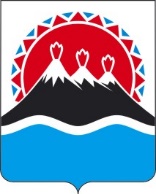 П О С Т А Н О В Л Е Н И ЕРЕГИОНАЛЬНОЙ СЛУЖБЫ ПО ТАРИФАМ И ЦЕНАМ КАМЧАТСКОГО КРАЯ                   г. Петропавловск-КамчатскийВ соответствии с Федеральным законом от 27.07.2010 № 190-ФЗ
«О теплоснабжении», постановлениями Правительства Российской Федерации от 22.10.2012 № 1075 «О ценообразовании в сфере теплоснабжения», от 30.04.2014 № 400 «О формировании индексов изменения размера платы граждан за коммунальные услуги в Российской Федерации», приказом ФСТ России от 13.06.2013 № 760-э «Об утверждении Методических указаний по расчету регулируемых цен (тарифов) в сфере теплоснабжения», Законом Камчатского края от 27.11.2019 № 396 «О краевом бюджете на 2020 год и на плановый период 2021 и 2022 годов», постановлением Правительства Камчатского края от 19.12.2008 № 424-П «Об утверждении Положения о Региональной службе по тарифам и ценам Камчатского края», протоколом Правления Региональной службы по тарифам и ценам Камчатского края от 25.11.2020 № ХХХПОСТАНОВЛЯЮ:Внести в приложение 2 к постановлению Региональной службы по тарифам и ценам Камчатского края от 07.10.2020 № 134 «Об утверждении тарифов в сфере теплоснабжения ООО «ИКС Петропавловск-Камчатский» от котельной № 14, находящейся на территории Пионерского сельского поселения Елизовского муниципального района Камчатского края, на 2020-2022 годы» изменения, изложив его в редакции, согласно приложению к настоящему постановлению. По тексту постановления добавить пункт 51 следующего содержания:«51. Компенсация выпадающих доходов ООО «ИКС Петропавловск-Камчатский» от разницы между экономически обоснованными и льготными тарифами на тепловую энергию, поставляемую на нужды отопления и горячего водоснабжения населению и исполнителям коммунальных услуг для населения, производится за счет субсидий, предоставляемых предприятиям из краевого бюджета на 2020-2022 годы в соответствии с постановлением Правительства Камчатского края от 17.01.2011 № 3-П «Об установлении расходных обязательств Камчатского края по предоставлению из краевого бюджета субсидий предприятиям коммунального комплекса в целях возмещения недополученных доходов в связи с оказанием потребителям коммунальных услуг по льготным тарифам».»;3. Настоящее постановление вступает в силу через десять дней после дня его официального опубликования.Приложениек постановлению Региональной службыпо тарифам и ценам Камчатского края от 25.11.2020 № ХХХ«Приложение 2к постановлению Региональной службыпо тарифам и ценам Камчатского края от 07.10.2020 № 134Экономически обоснованные тарифы на тепловую энергию, поставляемую
ООО «ИКС Петропавловск-Камчатский» от котельной № 14, находящейся на территории Пионерского сельского поселения Елизовского муниципального района Камчатского края, с 19 октября 2020 года по 31 декабря 2022 года* Выделяется в целях реализации пункта 6 статьи 168 Налогового кодекса Российской Федерации (часть вторая)».[Дата регистрации]№[Номер документа]О внесении изменений в приложение 2 к постановлению Региональной службы по тарифам и ценам Камчатского края от 07.10.2020 № 134 «Об утверждении тарифов в сфере теплоснабжения ООО «ИКС Петропавловск-Камчатский» от котельной № 14, находящейся на территории Пионерского сельского поселения Елизовского муниципального района Камчатского края, на 2020-2022 годы»Руководитель[горизонтальный штамп подписи 1]И.В. Лагуткина№ п/пНаименование регулируемой организацииВид тарифаГод (период)ВодаОтборный пар давлениемОтборный пар давлениемОтборный пар давлениемОтборный пар давлениемОстрый и редуцированный пар№ п/пНаименование регулируемой организацииВид тарифаГод (период)Водаот 1,2 до 2,5 кг/см2от 2,5 до 7,0 кг/см2от 7,0 до 13,0 кг/см2свыше 13,0 кг/см2Острый и редуцированный пар1.Для потребителей, в случае отсутствия дифференциации тарифов
по схеме подключенияДля потребителей, в случае отсутствия дифференциации тарифов
по схеме подключенияДля потребителей, в случае отсутствия дифференциации тарифов
по схеме подключенияДля потребителей, в случае отсутствия дифференциации тарифов
по схеме подключенияДля потребителей, в случае отсутствия дифференциации тарифов
по схеме подключенияДля потребителей, в случае отсутствия дифференциации тарифов
по схеме подключенияДля потребителей, в случае отсутствия дифференциации тарифов
по схеме подключенияДля потребителей, в случае отсутствия дифференциации тарифов
по схеме подключенияДля потребителей, в случае отсутствия дифференциации тарифов
по схеме подключения1.1ООО «ИКС Петропавловск-Камчатский»одноставочный руб./Гкал20201.2ООО «ИКС Петропавловск-Камчатский»одноставочный руб./Гкал19.10.2020 - 31.12.20208 559,091.3ООО «ИКС Петропавловск-Камчатский»одноставочный руб./Гкал20211.4ООО «ИКС Петропавловск-Камчатский»одноставочный руб./Гкал01.01.2021 -30.06.20218 320,001.5ООО «ИКС Петропавловск-Камчатский»одноставочный руб./Гкал01.07.2021 -  31.12.20219 554,641.6ООО «ИКС Петропавловск-Камчатский»одноставочный руб./Гкал20221.7ООО «ИКС Петропавловск-Камчатский»одноставочный руб./Гкал01.01.2022 -30.06.20229 554,641.8ООО «ИКС Петропавловск-Камчатский»одноставочный руб./Гкал01.07.2022 -  31.12.202210 976,41ООО «ИКС Петропавловск-Камчатский»двухставочныйХХХХХХХООО «ИКС Петропавловск-Камчатский»ставка за тепловую энергию, руб./ГкалООО «ИКС Петропавловск-Камчатский»ставка за содержание тепловой мощности, тыс.руб./Гкал/ч в мес.ООО «ИКС Петропавловск-Камчатский»Население (тарифы указываются с учетом НДС)*Население (тарифы указываются с учетом НДС)*Население (тарифы указываются с учетом НДС)*Население (тарифы указываются с учетом НДС)*Население (тарифы указываются с учетом НДС)*Население (тарифы указываются с учетом НДС)*Население (тарифы указываются с учетом НДС)*Население (тарифы указываются с учетом НДС)*1.9ООО «ИКС Петропавловск-Камчатский»одноставочный руб./Гкал20201.10ООО «ИКС Петропавловск-Камчатский»одноставочный руб./Гкал19.10.2020 -  31.12.202010 270,911.11ООО «ИКС Петропавловск-Камчатский»одноставочный руб./Гкал20211.12ООО «ИКС Петропавловск-Камчатский»одноставочный руб./Гкал01.01.2021 -30.06.20219 984,001.13ООО «ИКС Петропавловск-Камчатский»одноставочный руб./Гкал01.07.2021 - 31.12.202111 465,571.14ООО «ИКС Петропавловск-Камчатский»одноставочный руб./Гкал20221.15ООО «ИКС Петропавловск-Камчатский»одноставочный руб./Гкал01.01.2022 -30.06.202211 465,571.16ООО «ИКС Петропавловск-Камчатский»одноставочный руб./Гкал01.07.2022 -  31.12.202213 171,69ООО «ИКС Петропавловск-Камчатский»двухставочныйХХХХХХХООО «ИКС Петропавловск-Камчатский»ставка за тепловую энергию, руб./ГкалООО «ИКС Петропавловск-Камчатский»ставка за содержание тепловой мощности, тыс.руб./Гкал/ч в мес.